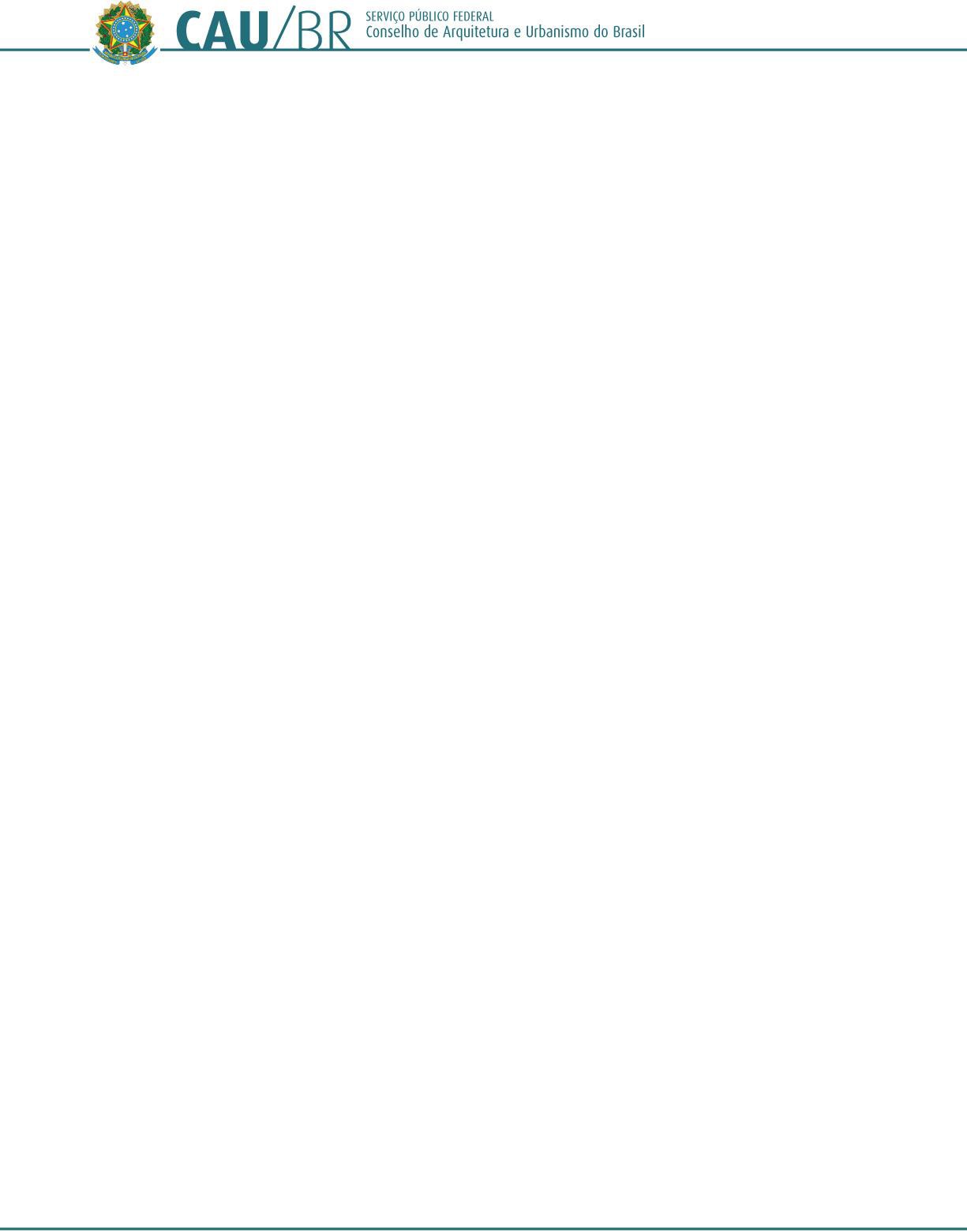 RESOLUÇÃO N° 82, DE 17 DE JULHO DE 2014Altera a Resolução CAU/BR n° 58, de 2013, que dispõe sobre os procedimentos para a aplicação das sanções ético-disciplinares relacionadas às infrações por descumprimento à Lei n° 12.378, de 31 de dezembro de 2010, e ao Código de Ética e Disciplina do Conselho de Arquitetura e Urbanismo do Brasil (CAU/BR) e dá outras providências.O Conselho de Arquitetura e Urbanismo do Brasil (CAU/BR), no uso das competências previstas no art. 28 da Lei n° 12.378, de 31 de dezembro de 2010, e nos artigos 2°, 3° e 9° do Regimento Geral aprovado pela Resolução CAU/BR n° 33, de 6 de setembro de 2012, e de acordo com a deliberação adotada na Reunião Plenária Ordinária n° 31, realizada no dia 17 de julho de 2014;RESOLVE:Art. 1° O Anexo da Resolução CAU/BR n° 58, de 5 de outubro de 2013, publicada no Diário Oficial da União, Edição n° 211, Seção 1, de 30 de outubro de 2013, passa a vigorar acrescido dos seguintes itens:“....................................................................................................................................... 	5. OBRIGAÇÕES PARA COM OS COLEGAS	 	SANÇÕES	....................................................................................................................................................................................................................................................................................................................................................................................................................”Art. 2° O texto da Resolução CAU/BR n° 58, de 5 de outubro de 2013, consolidado com as alterações de que trata esta Resolução, será publicado no sítio eletrônico do CAU/BR na Internet.Art. 3° Esta Resolução entrará em vigor na data de sua publicação.Brasília, 17 de julho de 2014.HAROLDO PINHEIRO VILAR DE QUEIROZPresidente do CAU/BR(Publicada no Diário Oficial da União, Edição n° 145, Seção 1, de 31 de julho de 2014)5.2.Regras:Advertência(tipo)Suspensão(em dias)Cancelamento(do registro)Multa(anuidade)